香港足球體育事工有限公司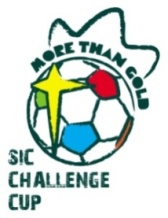 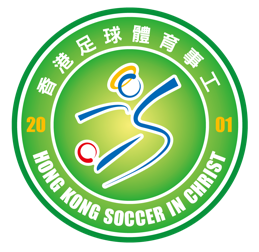 第二十屆More Than Gold福音足球挑戰盃職球員註冊表格教會名稱：                                         組別：隊        牧：                                  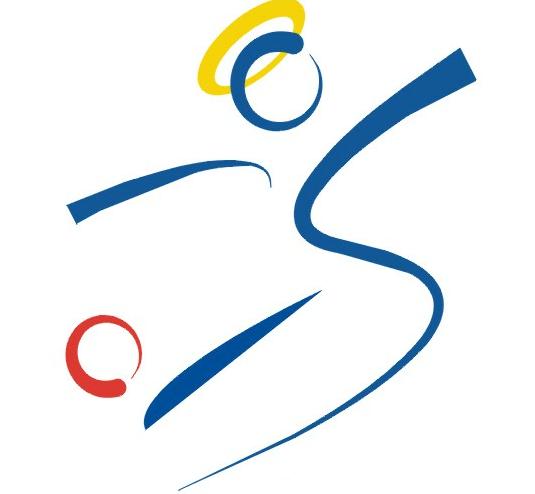 領        隊：副  領  隊：註冊人數：____  x 口$100 /口$80 = $____支票號碼：     收據編號：_______ 收款日期﹕              隊員姓名(中文全名)身份證號碼(首4個數字)(e.g. 1234xx)出生年份(YYYY)電郵基督徒  (Y/N) (信主年份) n